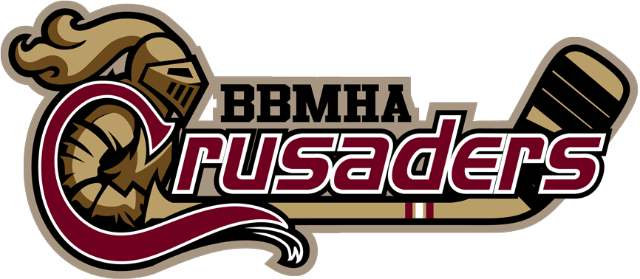 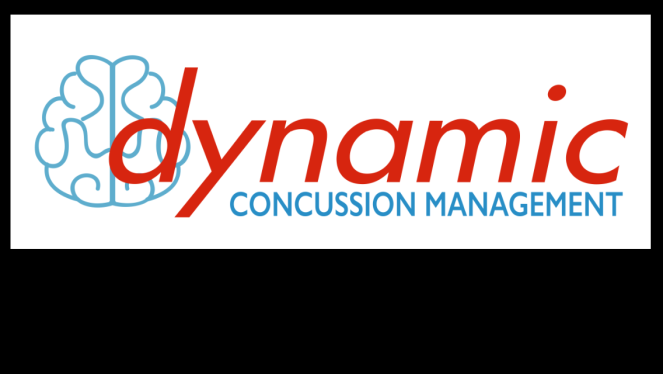 Base Line Testing ClinicsAs a follow up to Dr. Craig Coghlin’s presentation at the 2014-2015 Banquet, the BBMHA Executive is strongly encouraging all the members to have their baseline testing done prior to the upcoming hockey season.  We are currently hosting 2 clinics at the Brussels Library on the following dates. It is first come first served.Dates:  Sunday, September 27           Starting at 6:30pm  		and if needed..........              Wednesday, September 30   Starting at 6:30pm 		(Testing will take up to 1 hour and 20 min.)Cost: $55/personCheques payable to: BBMHA****Individual Receipts will be given from Dynamic Health & Rehabilitation that can be submitted to workplace insurance plans for reimbursement if requested at the time of payment.***Assessor:  Dr. Craig Coghlin, Dynamic Health & Rehabilitation/Dynamic Concussion Managementwww.DynamicHealthRehab.caBook your appointment with Liz Roth (Risk Management) via email at riskmanagement@blythbrusselsminorhockey.ca by Thursday, September 24th 